			       บันทึกข้อความ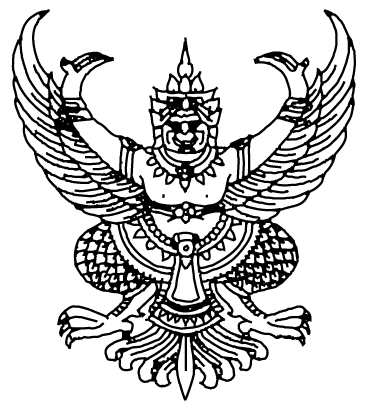 ส่วนราชการ (หน่วยงานราชการ)                       โทรศัพท์ (ของหน่วยงาน)	ที่ (เลขที่หนังสือของหน่วยงาน)	วันที่	เรื่อง ขออนุมัติจ้างผู้ช่วยนักวิจัย/ลูกจ้างรายวัน	เรียน คณบดีตามที่ข้าพเจ้า...................................................................ตำแหน่ง............................................สาขา..................................คณะ.........................................ได้รับทุนสนับสนุนให้ดำเนินโครงการวิจัยงบประมาณโครงการด้านวิทยาศาสตร์ วิจัยและนวัตกรรม ประจำปีงบประมาณ พ.ศ.2564 เรื่อง....................................... 
...........................................................................นั้น เพื่อให้การดำเนินโครงการวิจัยเป็นไปด้วยความเรียบร้อยและบรรลุวัตถุประสงค์ของโครงการ ในการนี้ ข้าพเจ้าขออนุมัติจ้างผู้ช่วยนักวิจัย/ลูกจ้างรายวัน ดังนี้1.	ชื่อ........................................สกุล.......................................ตำแหน่งที่จ้าง........................................................วุฒิการศึกษา...........................ระยะเวลา........................วัน/เดือน อัตราค่าจ้าง...........................บาท/เดือน (กรณีเหมาจ่าย อัตราค่าเหมาจ่าย...................บาท)2.	ชื่อ......(กรณีจ้างหลายคน)......สกุล.......................................ตำแหน่งที่จ้าง........................................................วุฒิการศึกษา...........................ระยะเวลา........................วัน/เดือน อัตราค่าจ้าง...........................บาท/เดือน (กรณีเหมาจ่าย อัตราค่าเหมาจ่าย...................บาท)		จึงเรียนมาเพื่อโปรดพิจารณาอนุมัติความเห็นของหัวหน้าสาขา.............................................................................................................................................................................. ..............................................................................................................................................................................ผลการพิจารณาของคณบดี อนุมัติ                       ไม่อนุมัติ   เนื่องจาก................................................................................................................................................................................................................................................................................................................................................................................................................................................................................................. และมอบสถาบันวิจัยและพัฒนา / งานบริการการศึกษา  เพื่อติดตามและดำเนินการในส่วนที่เกี่ยวข้องต่อไปมอบงานวิจัย / แผนกวิจัยและพัฒนา............................................................................................................................................................................................................................................................................................................................................................ (ลงชื่อ)…….……….............….............…......…..…….…(..................................................................)หัวหน้าโครงการวิจัยหัวหน้าโครงการวิจัย(ลงชื่อ)…….……….............….............…......…..…….…(......................................................................)หัวหน้าสาขาหัวหน้าสาขาหัวหน้าสาขา(ลงชื่อ)…….……….....................................…………….…(......................................................................)            คณบดี            คณบดี(ลงชื่อ)…….……….....................................…………….…(......................................................................)ผู้อำนวยการสถาบันวิจัยและพัฒนา/ หัวหน้างานบริการการศึกษาผู้อำนวยการสถาบันวิจัยและพัฒนา/ หัวหน้างานบริการการศึกษาผู้อำนวยการสถาบันวิจัยและพัฒนา/ หัวหน้างานบริการการศึกษา